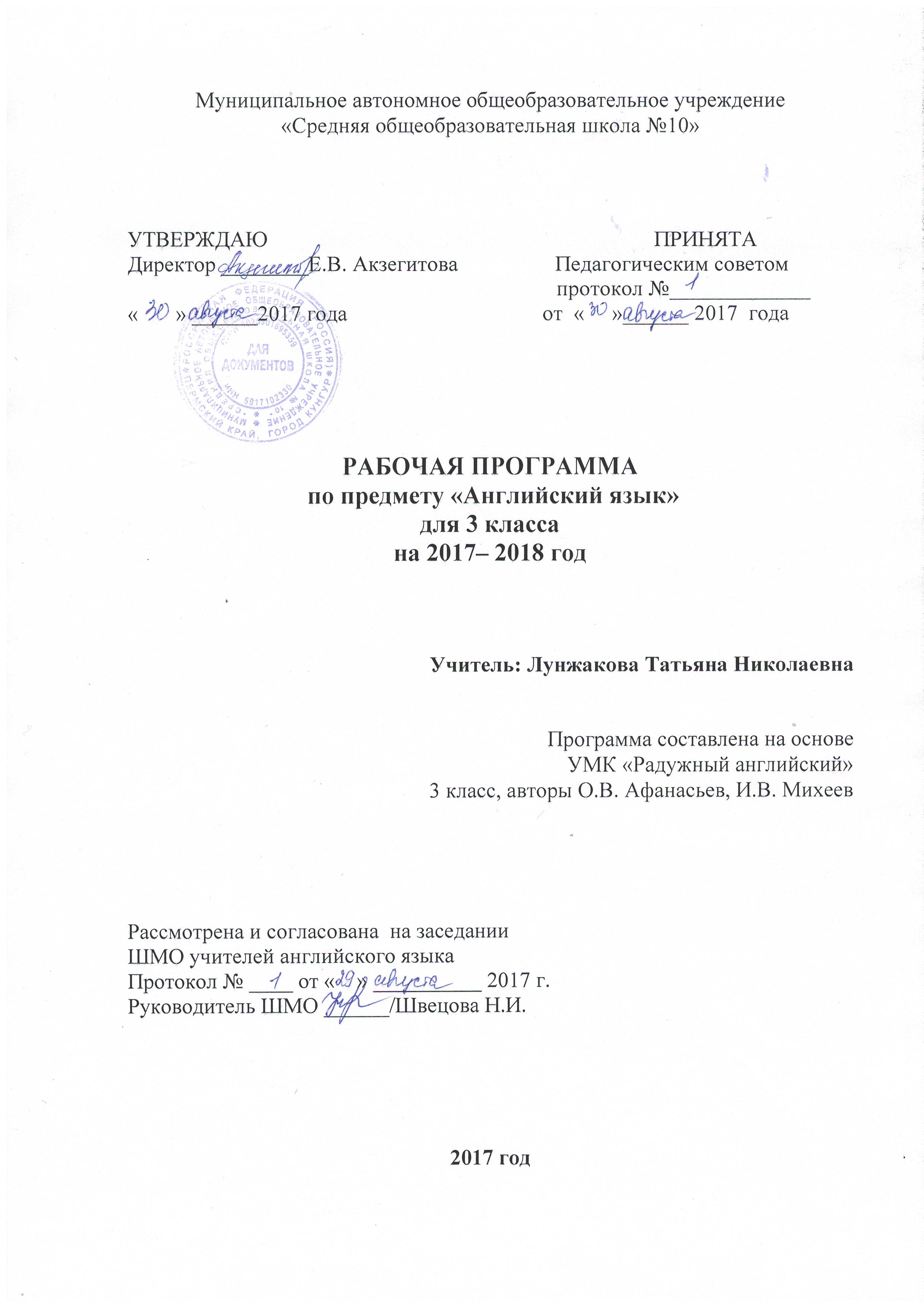 Пояснительная записка.Рабочая программа  на основе авторской программы   «Английский язык для общеобразовательных учреждений» серии  “RainbowEnglish”. 2—4 классы О. В. Афанасьева, И. В. Михеева, Н. В. Языкова, Е. А. Колесникова,  М.: « Дрофа», 2017.Данная рабочая программа к учебно-методическому комплексу по английскому языку для учащихся 2-4  классов общеобразовательных учреждений серии “RainbowEnglish” составлена на основе требований Федерального государственного образовательного стандарта начального общего образования  к структуре образовательной программы, требований, изложенных в Примерной программе по иностранному языку для начальной школы,  учебного плана МАОУ СОШ №10 на 2017-2018 учебный год.Основными задачами реализации ее содержания согласно ФГОС начального общего образования являются:1) Приобретение начальных навыков общения в устной и письменной форме с носителями иностранного языка на основе своих речевых возможностей и потребностей; освоение правил речевого и неречевого поведения;2) Освоение начальных лингвистических представлений, необходимых для овладения на элементарном уровне устной и письменной речью на иностранном языке, расширение лингвистического кругозора;3) Формирование дружелюбного отношения и толерантности к носителям другого языка на основе знакомства с жизнью своих сверстников в других странах, с детским фольклором и доступными образцами детской художественной литературы.Интегративной целью обучения английскому языку  является формирование элементарной коммуникативной компетенции в совокупности пяти ее составляющих: речевой, языковой, социокультурной, учебно-познавательной, компенсаторной компетенций.Планируемые результаты изучения учебного предмета, курса2 классКоммуникативные умения по видам речевой деятельностиВ области говорения1.Диалогическая формаУметь вести:• этикетные диалоги в типичных ситуациях бытового, учебно-трудового и межкультурного общения, в том числе при помощи средств телекоммуникации;• диалог-расспрос (запрос информации и ответ на него);• диалог-побуждение к действию.2.Монологическая формаУметь пользоваться:• основными коммуникативными типами речи: описание, сообщение, рассказ, характеристика (персонажей).В области аудированияВоспринимать на слух и понимать:• речь учителя и одноклассников в процессе общения на уроке;• небольшие доступные тексты в аудиозаписи, построенные на изученном языковом материале, в том числе полученные с помощью средств коммуникации (телефон, аудио, видео и пр.).В области чтенияУметь читать:• вслух небольшие тексты, построенные на изученном языковом материале;• про себя и понимать тексты, содержащие как изученный языковой материал, так и отдельные новые слова, находить в тексте необходимую информацию (имена персонажей, где происходит действие и т. д.).В области письмаВладеть:• техникой письма (графикой, каллиграфией, орфографией);• основами письменной речи: писать с опорой на образец поздравление с праздником, короткое личное письмо.Языковые средства и навыки пользования имиГрафика и орфография. Все буквы алфавита, основные буквосочетания и звукобуквенные соответствия. Основные правила чтения и орфографии (например: функции буквы h, е в качестве знаков долготы). Написание наиболее употребительных слов, вошедших в активный словарь.Фонетическая сторона речи. Адекватное произношение и различение на слух всех звуков и звукосочетаний английского языка. Соблюдение норм произношения: долготы и краткости гласных, отсутствие оглушения звонких согласных в конце слога или слова, отсутствие смягчения согласных перед гласными. Ударение в слове, фразе, отсутствие ударения на служебных словах (артиклях, союзах, предлогах), членение предложений на смысловые группы. Ритмико-интонационные особенности повествовательного, побудительного и вопросительных (общий и специальный вопрос) предложенийЛексическая сторона речи. Лексические единицы, обслуживающие ситуации общения в пределах тематики начальной школы, в объеме 500 лексических единиц для двустороннего (рецептивного и продуктивного) усвоения, простейшие устойчивые словосочетания, оценочная лексика и реплики-клише как элементы речевого этикета, отражающие культуру англоговорящих стран. Начальное представление о способах словообразования: аффиксации (например, существительные с суффиксом -er,-or), словосложении (postcard), конверсии (play – toplay). Интернациональные слова (например, doctor, film).Грамматическая сторона речи. Основные коммуникативные типы предложения: повествовательное вопросительное, побудительное. Общий и специальный вопрос, вопросительные слова: what, who, when, where, why, how. Порядок слов в предложении. Утвердительные и отрицательные предложения. Предложения с простым глагольным сказуемым (ShespeaksEnglish.), составным именным (Myfamilyisbig.) и составным глагольным (I liketoplay.Hecanskatewell) сказуемым. Побудительные предложения в утвердительной (Helpme, please.) и отрицательной (Don’tbelate!) формах. Безличные предложения в настоящем времени (Itiscold.It’sfiveo’clock.). Предложения с оборотом thereis/thereare. Простые распространенные предложения. Предложения с однородными членами. Сложносочиненные предложения с сочинительными союзами «and» и «but».3 классГоворениеПри овладении монологической речью третьеклассники научатся:- описывать животное / предмет, указывая название, качество, размер, количество, принадлежность;- кратко высказываться о себе, своей семье, своём друге, своём домашнем животном, герое сказки / мультфильма: называть имя, возраст, место проживания, что умеет делать и каково любимое занятие; выражать своё отношение (нравится / не нравится);- передавать содержание прочитанного текста с опорой на иллюстрацию, план; - воспроизводить выученные стихи, песни, рифмовки.Для второго года обучения достаточный объём монологического высказывания –5 фраз, соответствующих теме и правильно оформленных в языковом отношении:рассказ о себе, своём друге, своей семье, своём домашнем животном. Форма высказывания – описание, рассказ.При овладении диалогической речью в ситуациях повседневного общения третьеклассники научатся:- вести диалог этикетного характера: приветствовать и отвечать на приветствие; знакомиться, представляться самому и представлять друга; прощаться; поздравлять и благодарить за поздравление; выражать благодарность в процессе совместной деятельности; предлагать угощение, благодарить за угощение / вежливо отказываться от угощения;- вести диалог – расспрос, задавая вопросы: Кто? Что? Когда? Где? Куда? Откуда? Почему? Зачем?- вести диалог побудительного характера: обращаться с просьбой, отдавать распоряжения, типа Please, count!; предлагать сделать что-либо вместе, соглашаться / не соглашаться на предложение партнёра.Объём диалогического высказывания 3-4 реплики с каждой стороны.АудированиеВ процессе овладения аудированием третьеклассники научатся:- различать на слух звуки, звукосочетания, слова, предложения английского языка;- различать на слух интонацию и эмоциональную окраску фраз;- воспринимать и понимать речь учителя и одноклассников в процессе диалогического общения на уроке;- понимать полностью на слух небольшие сообщения, построенные на знакомом лексико-грамматическом материале;- понимать с опорой на наглядность (иллюстрации) основное содержание коротких несложных текстов, соответствующих возрасту и интересам детей.ЧтениеПри овладении чтением третьеклассники научатся:- технике чтения вслух: соотносить графический образ слова с его звуковым образом на основе знания основных правил чтения, соблюдать правильное ударение в словах и фразах, интонацию в целом;- читать выразительно вслух небольшие тексты, содержащие только изученный языковой материал;- читать про себя и понимать полностью учебные тексты, содержащие изученный языковой материал;- читать про себя и полностью понимать тексты, включающие небольшое количество новых лексических единицВ конце третьего класса учащиеся могут прочитать про себя и понять текст объёмом до 100 слов (с учётом артиклей).ПисьмоВ области письма обучающиеся умеют:- писать отдельные слова полупечатным шрифтом;- выписывать из текста слова, словосочетания и предложения;- восстанавливать слово, предложение, текст;- списывать текст;- отвечать на письмо, дописывая предложения;- отвечать на вопросы к тексту, картинке;- заполнять таблицу по образцу;- заполнять простую анкету;- писать поздравления с Новым годом, Рождеством, днём рождения с опорой на образец;- писать короткое личное письмо зарубежному другу (в рамках изучаемой тематики), правильно оформлять конверт (с опорой на образец).Языковые знания и навыки (практическое усвоение)Графика и орфография. При овладении графической стороной английского языка учащиеся продолжают писать полупечатным шрифтом. Использование только полупечатного шрифта значительно облегчает процесс обучения чтению благодаря сходству начертания букв полупечатного и печатного шрифтов.В рабочей тетради предлагаются разнообразные упражнения, помогающие третьеклассникам запомнить правописание английских слов: учащиеся вставляют пропущенные буквы в слова, записывают слова с определёнными звуками, составляют из букв (буквосочетаний) слова, решают кроссворды и сканворды и т. д.Фонетическая сторона речи. Постановка правильного произношения у младших школьников является одной из основных задач раннего обучения иностранному языку, поэтому работа над фонетической стороной речи занимает значительное место на уроке.В УМК“Rainbow English” (3 класс) используются наиболее эффективные приёмы формирования у младших школьников произносительных навыков на английском языке:а) простая имитация, то есть копирование произношения учителя или диктора в аудиозаписи;б) осознанная имитация на основе понятного и доступного учащимся этого возраста объяснения артикуляции звуков;в) имитация, основанная на осознании различий в произношении звуков в самом английском языке и в сопоставлении их со звуками родного языка.Звуки английского языка, похожие на звуки русского языка, достаточно легко усваиваются учащимися путём имитации речи учителя, но есть и специальные задания на сравнение звуков английского и русского языка.Лексическая сторона речи. На втором году обучения лексические единицы поступают не только через речь учителя, но и из текстов для чтения, где новые слова представлены беспереводным способом (новое слово-картинка)Семантизация новой лексики происходит различными способами: путём показа картинки, предмета, действия и путём прямого перевода на родной язык. Затем лексика отрабатывается в ходе выполнения разнообразных тренировочных и речевых упражнений.Практически вся изучаемая лексика усваивается двусторонне: для понимания при чтении и на слух и для использования в собственных устных и письменных высказываниях. Однако небольшая часть лексики усваивается рецептивно – это отдельные слова и выражения, которые встречаются в песнях, стихах и рифмовках.Продуктивный лексический минимум составляет около 160 лексических единиц, рецептивный лексический запас – около 180 ЛЕ, включая продуктивную лексику. Вместе со словарным запасом первого года обучения по “Rainbow English”(2 класс) это составляет 290 (310) лексических единиц соответственно.Грамматическая сторона речи. В данном курсе обучение грамматической стороне речи происходит с опорой на сознание, сознательный путь, при котором детям раскрывается суть нового грамматического явления, даётся правило его употребления с последующей автоматизацией.При обучении в третьем классе учащиеся могут распознавать и употреблять в речи:- артикли (неопределённый и определённый) в пределах наиболее распространённых случаев их употребления;- существительные в единственном и множественном числе (в том числе исключения), существительные в Possessivecase;- глагол-связка to be в Present Simple (am, is, are); модальные глаголыcan, must, may; глаголыдействительного залога в Present Simple;- местоимения (личные, притяжательные, вопросительные);- качественные прилагательные в положительной степени;- количественные и порядковые числительные (1-100);- простые предлоги места и направления (at, in, on, up, into, tofrom, of, with), сочинительные союзы and и but;- основные коммуникативные типы простого предложения: утвердительное, вопросительное, побудительное;- предложения с простым глагольным сказуемым (TinywritesfairytalesonThursdays.), составным именным сказуемым (Heisbraveandstrong.) и составным глагольным (в том числе с модальными глаголами can, must, may) сказуемым (I canride a bike. May I come in?);- простые распространённые предложения (He lives in Africa.), предложения с однородными членами(She can dance, sing and play the piano);- сложносочинённые предложения с сочинительными союзами and и but (I can skate and ski but I can’t roller skate. My sister likes to play computer games and I like to play computer games, too.).Весь грамматический материал усваивается двусторонне: для говорения / письма (продукции) и аудирования / чтения (рецепции).4 классКоммуникативные уменияГоворение Выпускник научится:участвовать в элементарных диалогах, соблюдая нормы речевого этикета, принятые в англоязычных странах;составлять небольшое описание предмета, картинки, персонажа;рассказывать о себе, своей семье, друге.Выпускник получит возможность научиться:воспроизводить наизусть небольшие произведения детского фольклора;составлять краткую характеристику персонажа;кратко излагать содержание прочитанного текста.АудированиеВыпускник научится:понимать на слух речь учителя и одноклассников при непосредственном общении и вербально/невербально реагировать на услышанное;воспринимать на слух в аудиозаписи и понимать основное содержание небольших сообщений, рассказов, сказок, построенных в основном на знакомом языковом материале.Выпускник получит возможность научиться:воспринимать на слух аудиотекст и полностью понимать содержащуюся в нём информацию;использовать контекстуальную или языковую догадку при восприятии на слух текстов, содержащих некоторые незнакомые слова.ЧтениеВыпускник научится:соотносить графический образ английского слова с его звуковым образом;читать вслух небольшой текст, построенный на изученном языковом материале, соблюдая правила произношенияи соответствующую интонацию;читать про себя и понимать содержание небольшого текста, построенного в основном на изученном языковом материале;читать про себя и находить в тексте необходимую информацию.Выпускник получит возможность научиться:догадываться о значении незнакомых слов по контексту;не обращать внимания на незнакомые слова, не мешающие понимать основное содержание текста.ПисьмоВыпускник научится:выписывать из текста слова, словосочетания и предложения;писать поздравительную открытку с Новым годом, Рождеством, днём рождения (с опорой на образец);писать по образцу краткое письмо зарубежному другу.Выпускник получит возможность научиться:в письменной форме кратко отвечать на вопросы к тексту;составлять рассказ в письменной форме по плану/ключевым словам;заполнять простую анкету;правильно оформлять конверт, сервисные поля в системе электронной почты (адрес, тема сообщения).Языковые средства и навыки оперирования имиГрафика, орфографияВыпускник научится:воспроизводить графически корректно все буквы английского алфавита (полупечатное написание букв, буквосочетаний, слов);пользоваться английским алфавитом, знать последовательность букв в нём;списывать текст;восстанавливать слово в соответствии с решаемой учебной задачей;отличать буквы от знаков транскрипции.Выпускник получит возможность научиться:сравнивать и анализировать буквосочетания английского языка и их транскрипцию;группировать слова в соответствии с изученными правилами чтения;уточнять написание слова по словарю;использовать экранный перевод отдельных слов (с русского языка на иностранный и обратно).Фонетическая сторона речиВыпускник научится:различать на слух и адекватно произносить все звуки английского языка, соблюдая нормы произношения звуков;соблюдать правильное ударение в изолированном слове, фразе;различать коммуникативные типы предложений по интонации;корректно произносить предложения с точки зрения их ритмико-интонационных особенностей.Выпускник получит возможность научиться:распознавать связующее r в речи и уметь его использовать;соблюдать интонацию перечисления;соблюдать правило отсутствия ударения на служебных словах (артиклях, союзах, предлогах);читать изучаемые слова по транскрипции.Лексическая сторона речиВыпускник научится:узнавать в письменном и устном тексте изученные лексические единицы, в том числе словосочетания, в пределах тематики на уровне начального образования;оперировать в процессе общения активной лексикой в соответствии с коммуникативной задачей;восстанавливать текст в соответствии с решаемой учебной задачей.Выпускник получит возможность научиться:узнавать простые словообразовательные элементы;опираться на языковую догадку в процессе чтения и аудирования (интернациональные и сложные слова).Грамматическая сторона речиВыпускник научится:распознавать и употреблять в речи основные коммуникативные типы предложений;распознавать в тексте и употреблять в речи изученные части речи: существительные с определённым/ неопределённым/ нулевым артиклем; существительные в единственном и множественном числе; глагол-связку; глаголы в группе «простых» времен; модальные глаголы; личные, притяжательные и указательные местоимения; прилагательные в положительной, сравнительной и превосходной степени; количественные (до 100) и порядковые (до 30) числительные; наиболее употребительные предлоги для выражения временных и пространственных отношений.Выпускник получит возможность научиться:узнавать сложносочинённые предложения с соответствующими союзами;использовать в речи безличные предложения;оперировать в речи неопределёнными местоимениями (некоторые случаи употребления) оперировать в речи наречиями времени ; наречиями степени;распознавать в тексте и дифференцировать слова по определённым признакам (существительные, прилагательные, модальные/смысловые глаголы).Содержание учебного предмета, курсаКоличество часов: по программе за весь курс обучения — 204 часа,  по программе за год – 68 часов, по учебному плану за год — 68 часов (2 часа в неделю). Плановых контрольных работ за каждый год обучения – 4.Содержание обучения включает следующие компоненты:1) сферы общения (темы, ситуации, тексты);2) навыки и умения коммуникативной компетенции:— речевая компетенция (умения аудирования, чтения, говорения, письменной речи на начальном уровне);— языковая компетенция (лексические, грамматические, лингвострановедческие знания и навыки оперирования ими на начальном уровне);— социокультурная компетенция (социокультурные знания и навыки вербального и невербального поведения на начальном уровне);— учебно-познавательная компетенция (общие и специальные учебные навыки, приемы учебной работы);— компенсаторная компетенция (знание приемов компенсации и компенсаторные умения).Основные технологии, используемые в организации учебного процесса:обучение в сотрудничестве, проектная деятельность, разноуровневое обучение, применение ИКТ, модульное обучение, здоровье-сберегающие технологии, игровые технологии. Основные формы организации занятий: фронтальная, коллективная, групповая, парная, индивидуальная.Предметное содержание устной и письменной речи соответствует образовательным и воспитательным целям, учитывает интересы младших школьников, их возрастные особенности и включает в себя следующие темы:2 класс(2 ч в неделю; 68 часов)Знакомство: Приветствие, знакомство, прощание. Основные элементы речевого этикета. Знакомство со странами изучаемого языка. Домашние животныеМир вокруг меня: Страны и города. Домашние животные.Сказки и праздники: Сказочные герои. Празднование Нового года. СемьяЯ и моя семья: Семья. Члены семьи, их характеристики. Я, мои друзья и домашние любимцы. Предметы вокруг меняМир вокруг нас: Города. Люди вокруг нас: местонахождение людей и предметов, сказочные персонажи. Обозначение множественности.На ферме: Выражение преференции. Профессии. Животные на ферме. Обозначение и выражение времени.Мир увлечений: Любимые занятия на досуге: что мы любим делать, что мы обычно делаем.3 класс(2ч в неделю; 68 часов)Что мы видим и что мы имеем: Предметы окружающего мира, их характеристики и расположение по отношению к говорящему. Принадлежащие нам предметы. Приветствие как часть речевого этикетаЧто нам нравится: Способы выражения преференции в английском языке. Повседневные занятия детей и взрослых. Способности и возможности людейКакого цвета? : Цветовая палитра мира. Характеристики людей, животных и объектов неживой природы. Наличие и отсутствие способности или возможности осуществить ту или иную деятельность.Сколько? Выражение количества в английском языке. Физические характеристики людей, животных и объектов неживой природы.С днём рождения! : Семья и семейные традиции: празднование дня рожденияКакая у тебя профессия? Занятия и профессиональная деятельность. Физическое состояние человекаЖивотные: Мир животныхВремена года и месяцы: Времена года и погода4 класс(2ч в неделю; 68 часов)Знакомство. Я и моя семья: Джон и его семья (родители, сестра, кузина). Джон и его питомцы. Джон и спорт. Джон и иные виды деятельности. Преференции Джона. Выражение категории обладания и ее отсутствия. Ежедневные занятия людейЧеловек и его мир: Повседневные занятия членов семьи. Занятия спортом членов семьи. Занятия людей в момент речи. Типичные занятия людей в воскресный день. Типичное утро школьника. Повседневные занятия в различные дни недели. Жилища британцев.Городские здания, дом, жилище: Повседневные домашние дела. Типичное жилище англичанина. Квартира и комнаты. Строения на улице. Мебель.Школа, каникулы.: Описание классной комнаты. Школьный день. Сборы в школу. Школьная столоваяЗдоровье и еда: Напитки и еда. Трапезы. Завтрак дома. Традиции питания в Англии. В кафе. В школьной столовой. На кухне. Что у нас есть в холодильникеМир вокруг нас. Природа. Времена года.: Погода в разных городах и в разное время года. Занятия людей и погодаПутешествия. Города и страны. Родная страна.: Поход в магазин. Путешествия по городам и странам. Погода. Прошлые выходные. Выходные дни в семье Баркер. Путешествие в Москву.Основные виды учебной деятельностиВ процессе изучения английского языка младшие школьники:совершенствуют приемы работы с текстом, опираясь на умения, приобретенные на уроках родного языка (прогнозировать содержание текста по заголовку, данным к тексту рисункам, списывать текст, выписывать отдельные слова и предложения из текста и т. п.);овладевают более разнообразными приемами раскрытия значенияслова, используя словообразовательные элементы, синонимы, антонимы, контекст;совершенствуют свои общеречевые коммуникативные умения, например, начинать и завершать разговор, используя речевые клише;поддерживать беседу, задавая вопросы и переспрашивая;учатся осуществлять самонаблюдение, самоконтроль, самооценку;Общеучебные и специальные учебные умения, универсальные учебные действия, а также социокультурная осведомленность осваиваютсяучащимися в процессе формирования коммуникативных умений в основных видах речевой деятельности.№ п/пТема урокаЯзыковой материал№ п/пТема урокаЯзыковой материалАудированиеЧтениеПисьмоПисьмоГоворениеГоворение1Раздел 1.Мир вокруг насАлфавит. Указательные местоимения.1. Указательные местоимения единственного числа.2. Повторение букв английского алфавитаСлуховая дифференциация,   зрительная дифференциация,  выявление языковых закономерностей.транскрипционные обозначенияпредложения с указательными местоимениями Составление предложений с глаголами в presentsimple;предложения с указательными местоимениями Составление предложений с глаголами в presentsimple;названия предметов с указательными местоимениями; предложения с глаголами в presentsimpleназвания предметов с указательными местоимениями; предложения с глаголами в presentsimple2Английские имена.Как тебя зовут.Притяжательные местоимения единственного числазнакомятся с притяжательными местоимениями; сопоставление языковых единиц, их форм и значений; трансформация языковых единиц на уровне словосочетания, фразы.Составление диалогов Составление диалогов 3Лексика. У меня есть.Глагол tohave и его формы в настоящем неопределенном времениСлуховая дифференциация (фонематический и интонационный слух)новой лексики;Уяснение значения незнакомого слова по контекстузрительная дифференциация (транскрипционных знаков, букв, буквосочетаний, отдельных слов, грамматических конструкций)зрительная дифференциация (транскрипционных знаков, букв, буквосочетаний, отдельных слов, грамматических конструкций)Составление предложенийСоставление предложений4Домашние животные. Время суток. Чтение. Предлог at для обозначения временизнакомятся с названиями времени суток, домашних питомцев Понимание общего смыслаСоставление диалогов в соответствии с коммуникативными задачами; трансформация Составление диалогов в соответствии с коммуникативными задачами; трансформация 5Мой день. ПовторениеСистема притяжательных местоимений в единственном числе. читая краткий текст, устанавливают соответствия между содержанием текста и картинкой, иллюстрирующей его;построение высказывания в соответствии с коммуникативными задачами.построение высказывания в соответствии с коммуникативными задачами.6Проверь себя.Проверь себя.Проверь себя.Проверь себя.Проверь себя.Проверь себя.Проверь себя.Проверь себя.7Работа над ошибкамиРабота над ошибкамиРабота над ошибкамиРабота над ошибкамиРабота над ошибкамиРабота над ошибкамиРабота над ошибкамиРабота над ошибками8Раздел 2.Что мы любим. Кто ты?1. Система притяжательных местоимений во множественном числе.2. Сравнение личных и притяжательных местоименийПонимание существенных деталейКороткое информационное сообщение о картинкеКороткое информационное сообщение о картинкеКороткое информационное сообщение о картинкеописывают картинки с использованием личных и притяжательных местоимений9Мне нравится.Формы глаголов в третьем лице единственного числа в настоящем неопределенном времениПонимание общего смыслаучатся подбирать русский эквивалент к английскому словуописывают картинку с изображением животных;10Говорим о времени.Понимание общего смыслазрительная дифференциация (грамматических конструкций);зрительная дифференциация (грамматических конструкций);зрительная дифференциация (грамматических конструкций);11 Чтение.Спряжение модального глагола canЗнакомятся с новой лексикой, используя ее в работе с текстомФормирование первичных представлений о переводческой деятельности: • Грамматические заменыФормирование первичных представлений о переводческой деятельности: • Грамматические заменыФормирование первичных представлений о переводческой деятельности: • Грамматические заменыпостроение рассуждений, работа с информацией (текстом)12 Я могу.Различиеконструкцийcan doиtolike to doучатся распознавать схожие звуки английского языка на слухпоисковое чтениеСоставление предложений с конструкциямиСоставление предложений с конструкциямиСоставление предложений с конструкциямиМонологическое высказывание13Джек и Стив. Формат диалогической речи.соглашаются и не соглашаются, используя слова yes, no; диалог-расспрос с использованием вопросительной конструкции c опорой на образец14Повторение лексико – грамматического материалаПовторение лексико – грамматического материалаПовторение лексико – грамматического материалаПовторение лексико – грамматического материалаПовторение лексико – грамматического материалаПовторение лексико – грамматического материалаПовторение лексико – грамматического материалаПовторение лексико – грамматического материала15Контрольная работа за I четвертьКонтрольная работа за I четвертьКонтрольная работа за I четвертьКонтрольная работа за I четвертьКонтрольная работа за I четвертьКонтрольная работа за I четвертьКонтрольная работа за I четвертьКонтрольная работа за I четверть16Анализ, работа над ошибкамиАнализ, работа над ошибкамиАнализ, работа над ошибкамиАнализ, работа над ошибкамиАнализ, работа над ошибкамиАнализ, работа над ошибкамиАнализ, работа над ошибкамиАнализ, работа над ошибками17Раздел 3.Какой цвет? Формы глагола «быть».Глаголы – связки am, is, are и правила их употребленияПонимание общего смыслапредложения с использованием форм глагола «быть»предложения с использованием форм глагола «быть»предложения с использованием форм глагола «быть»18Цвета. Структура вопроса «Is it»Понимание специфической информацииКороткое информационное сообщение о любимом цветеПостроение высказываний в соответствии с коммуникативными задачамиПостроение высказываний в соответствии с коммуникативными задачамиПостроение высказываний в соответствии с коммуникативными задачами19Цвета предметов и животных. выполняют задание на аудирование с пониманием основного содержания с опорой на картинку;учатся обозначать цвет предметов с использованием лексических единиц20Вещи для дома. Чтение.учатся соотносить звук и его транскрипционное обозначение;Понимание общего смысластроят предложения с однородными членами с помощью союза and21Боб и Лизи. Я могу/я не могу.1. Отрицательные формы глагола can — can’t, cannot.2. Отрицательные предложения с глаголом canпостроение высказывания в соответствии с коммуникативными задачами;построение высказывания в соответствии с коммуникативными задачами;построение высказывания в соответствии с коммуникативными задачами;22Лексика. Описание людей и предметов.1. Ограничение сочетаемости прилагательных fat, thick.2. Асимметрия в антонимических парахNew-old-youngThin-fat-thickПонимание существенных деталейучатся строить предложения с использованием глагола-связки tobe в форме третьего лица единственного числа23 Я могу/ я не могу. Повторениеучатся использовать в речи вопросительную конструкцию WhatisitПонимание специфической информацииПонимание общего смыслаСоставление сравнительных предложений24Проверь себяПроверь себяПроверь себяПроверь себяПроверь себяПроверь себяПроверь себяПроверь себя25Работа над ошибкамиРабота над ошибкамиРабота над ошибкамиРабота над ошибкамиРабота над ошибкамиРабота над ошибкамиРабота над ошибкамиРабота над ошибками26Раздел 4.Сколько?Лексика. Чтение.Различие в употреблении прилагательных tallи highПонимание специфической информацииУяснение значения незнакомого слова по контекстуФормирование первичных представлений о переводческой деятельности:Грамматические заменыФормирование первичных представлений о переводческой деятельности:Грамматические заменыФормирование первичных представлений о переводческой деятельности:Грамматические заменыстроят краткие монологические высказывания описательного характера в объеме трех простых предложений;27Фред и Тед. Чтение.построение высказывания в соответствии с коммуникативными задачами (с использованиемопоры); имитация речевой единицы на уровне слова, фразы; 28Характеристика людей, животных и предметов.Количественные числительные от 13 до 20аудирование текста с пониманием основного содержания услышанного с опорой на картинку;формулирование выводов (из прочитанного)29Время.Который час.1. Глагол can в вопросительных предложениях.2. Краткие ответы на общие вопросы типа canyou ...?Yes, I can.No, I can’tвыявление главного (основной идеи, главного предложения в абзаце, в тексте);формулирование выводов (из прочитанного)Составление диалога – расспроса30Числительные.Сколько?Специальный вопрос с модальным глаголом can — Howmany... canyousee?ведут диалоги с опорой на образец;учатся оперировать в речи английскими местоимениями (I, he, she, it);знакомятся с лексическими единицами по теме «числительные»выстраивание логической/хронологической последовательности (порядка, очерёдности);выстраивание логической/хронологической последовательности (порядка, очерёдности);выстраивание логической/хронологической последовательности (порядка, очерёдности);Составление диалога – расспроса31 Подготовка к контрольной работе Подготовка к контрольной работе Подготовка к контрольной работе Подготовка к контрольной работе Подготовка к контрольной работе Подготовка к контрольной работе Подготовка к контрольной работе Подготовка к контрольной работе32Контрольная работа за I полугодиеКонтрольная работа за I полугодиеКонтрольная работа за I полугодиеКонтрольная работа за I полугодиеКонтрольная работа за I полугодиеКонтрольная работа за I полугодиеКонтрольная работа за I полугодиеКонтрольная работа за I полугодие33Анализ теста, работа над ошибкамиАнализ теста, работа над ошибкамиАнализ теста, работа над ошибкамиАнализ теста, работа над ошибкамиАнализ теста, работа над ошибкамиАнализ теста, работа над ошибкамиАнализ теста, работа над ошибкамиАнализ теста, работа над ошибками34Счастливого Нового года и Рождества!Счастливого Нового года и Рождества!Счастливого Нового года и Рождества!Счастливого Нового года и Рождества!Счастливого Нового года и Рождества!Счастливого Нового года и Рождества!Счастливого Нового года и Рождества!Счастливого Нового года и Рождества!35Числительные. Ты можешь.выстраивание логической/хронологической последовательности (порядка, очерёдности);выявление главного (основной идеи, главного предложения в абзаце, в тексте);36Том и Мег. Повторение.типы чтения гласныхПонимание общего смыслаФормирование первичных представлений о переводческой деятельности:  Грамматические заменыФормирование первичных представлений о переводческой деятельности:  Грамматические заменыФормирование первичных представлений о переводческой деятельности:  Грамматические заменывысказывание в соответствии с коммуникативными задачами);37Проверь себяПроверь себяПроверь себяПроверь себяПроверь себяПроверь себяПроверь себяПроверь себя38Работа над ошибкамиРабота над ошибкамиРабота над ошибкамиРабота над ошибкамиРабота над ошибкамиРабота над ошибкамиРабота над ошибкамиРабота над ошибками39Раздел 5.С днем рождения! Сколько тебе лет?1. Фамилиисемейств: the Browns the Foxes.2. Омонимичные формы its и it’s и их различияУчащиеся пишут новые слова, словосочетания и новую форму неопределенного артикляУчащиеся пишут новые слова, словосочетания и новую форму неопределенного артикляУчащиеся пишут новые слова, словосочетания и новую форму неопределенного артикля40День рождения. Предлоги места. Обращения.Формы глагола sayв настоящем неопределенном времениУчащиеся объединяют слова по ассоциации;использовании предлогов места в речииспользовании предлогов места в речииспользовании предлогов места в речи41Билли Харрисон и его день рождение. Чтение.Отрицаниесглаголомhave (have no/has no + noun)Поисковое чтение с извлечением информации42Рой и его игрушки. Не имею…Предлоги с днями неделиПонимание общего смыслаобщие вопросы с глаголом tobe во множественном числе, 
  короткие вопросы с глаголом tobeобщие вопросы с глаголом tobe во множественном числе, 
  короткие вопросы с глаголом tobeобщие вопросы с глаголом tobe во множественном числе, 
  короткие вопросы с глаголом tobeдиалог-расспрос (по схеме и без нее с ориентацией на 7 высказываний, по 3—4 с каждой стороны);43Распорядок дня. Повторение.1. Фамилиисемейств: the Browns the Foxes.2. Омонимичные формы its и it’s и их различиязрительная дифференциация (отдельных слов, грамматических конструкций)зрительная дифференциация (отдельных слов, грамматических конструкций)зрительная дифференциация (отдельных слов, грамматических конструкций)Учатся строить монологические высказывания с использованием грамматических структур44Проверь себяПроверь себяПроверь себяПроверь себяПроверь себяПроверь себяПроверь себяПроверь себя45Работа над ошибкамиРабота над ошибкамиРабота над ошибкамиРабота над ошибкамиРабота над ошибкамиРабота над ошибкамиРабота над ошибкамиРабота над ошибками46Раздел 6.Какая твоя работа? Названия профессий.1. Образование имен существительных при помощи суффикса -er: reader, speaker, jumper, helper, player.2. Удвоение согласных в словах типа shopper, runner, swimmerПонимание существенных деталейУяснение значения незнакомого слова по контекстунаписание буквосочетаний, слов, фраз с лексикой по теме профессии;написание буквосочетаний, слов, фраз с лексикой по теме профессии;написание буквосочетаний, слов, фраз с лексикой по теме профессии;47Какая твоя работа?Произношение буквы g перед гласными e, i, yи другими буквамиПонимание общего смыслаКороткое информационное сообщение о профессииКороткое информационное сообщение о профессииКороткое информационное сообщение о профессии48Человек и его состояние.Что случилось?1. Do/does как вспомогательные глаголы для образования общих вопросов в presentsimple.2. Общие вопросы в настоящем неопределенном времениПонимание специфической информации, ответы на вопросыОписание картинок, составление общих вопросов в настоящем неопределенном времениОписание картинок, составление общих вопросов в настоящем неопределенном времениОписание картинок, составление общих вопросов в настоящем неопределенном времени49Внешний вид человека. Правила чтения.1. Ответы на общие вопросы в настоящем неопределенном времени:Yes, I do.No, I don’t.Yes, he does.No, he doesn’t.Понимание существенных деталейСоставление общих вопросов с глаголами can, be и другими глаголами и ответы на нихСоставление общих вопросов с глаголами can, be и другими глаголами и ответы на нихСоставление общих вопросов с глаголами can, be и другими глаголами и ответы на них50Спорт в нашей жизни.Общие вопросы.семантизация новых слов с опорой на зрительный ряддиалог с опорой на наглядность51Подготовка к контрольной работеПодготовка к контрольной работеПодготовка к контрольной работеПодготовка к контрольной работеПодготовка к контрольной работеПодготовка к контрольной работеПодготовка к контрольной работеПодготовка к контрольной работе52Контрольная работа за III четвертьКонтрольная работа за III четвертьКонтрольная работа за III четвертьКонтрольная работа за III четвертьКонтрольная работа за III четвертьКонтрольная работа за III четвертьКонтрольная работа за III четвертьКонтрольная работа за III четверть53Анализ, работа над ошибкамиАнализ, работа над ошибкамиАнализ, работа над ошибкамиАнализ, работа над ошибкамиАнализ, работа над ошибкамиАнализ, работа над ошибкамиАнализ, работа над ошибкамиАнализ, работа над ошибками54Раздел 7.Животные Животные. Правила чтения.Чтение буквы с в зависимости от следующих букв (i, е, у и др.)семантизация новых слов с опорой на зрительный ряд55Описание человека. Настоящее время.1. Альтернативные вопросы с do/does.2. Oтрицательные предложения с don’t/doesn’tнормы произношения английского языка при чтении вслух и в устной речи,  диалоги о местонахождении объектов;
 варианты ответов на общие вопросы, содержащие глагол tobe в настоящем времениКороткое информационное сообщение о себеКороткое информационное сообщение о себеКороткое информационное сообщение о себе56Повелительное наклонение. Вежливые слова. Отрицательная форма императивачтение буквосочетания th;
чтение словосочетания и предложения с новыми словамиПонимание общего смысла57Животные. Лексика.1. Отсутствие неопределенного артикля с названиями континентов.2. Дифференциацияединицto love — to like; not to like — to hateПонимание существенных деталейУяснение значения незнакомого слова по контекстуКороткое информационное сообщение о животномКороткое информационное сообщение о животномКороткое информационное сообщение о животном58Страны и континенты.Я люблю/ненавижу.1. Выражение множественности при помощи alot(of)/lots (of).2. Нерегулярные формы образования множественного числа deer, sheep, fish, goose — geese, man — men, woman — women, clild — childrenПонимание существенных деталейсоставление вопросов по образцу;составление вопросов по образцу;составление вопросов по образцу;59Страны и континенты. Аудирование.использование в речи формы глагола tobe и формы личных местоимений в общем падеже;восприятие на слух микроситуации;
ответы на вопросы, используя зрительную опору;Формирование первичных представлений о переводческой деятельности: • Грамматические заменыФормирование первичных представлений о переводческой деятельности: • Грамматические заменыФормирование первичных представлений о переводческой деятельности: • Грамматические замены60Проверь себяПроверь себяПроверь себяПроверь себяПроверь себяПроверь себяПроверь себяПроверь себя61Работа над ошибкамиРабота над ошибкамиРабота над ошибкамиРабота над ошибкамиРабота над ошибкамиРабота над ошибкамиРабота над ошибкамиРабота над ошибками62Раздел 8.Времена года и месяцы Названия времен года. Чтение.Повторение форм глаголов в настоящем неопределенном времени, структур с глаголами can, tobeПонимание существенных деталей63Времена года. Говорение.Общее повторениеПонимание существенных деталей64Названия месяцев. Его/ ее день рождения.Общее повторениеКороткое информационное сообщение оКороткое информационное сообщение о65Название месяцев. Чтение.Общее повторениечтение вслед за диктором фразы с данной структурой;
построениевысказывания в соответствии с коммуникативными задачами (с опорами и без использования опор)построениевысказывания в соответствии с коммуникативными задачами (с опорами и без использования опор)66Грамматика. Множественное число – исключения.Общее повторение слова во множественном числе; зависимость звучания окончания множественного числа существительных от предшествующих звуков;Понимание существенных деталей67Подготовка к контрольной работе.Подготовка к контрольной работе.Подготовка к контрольной работе.Подготовка к контрольной работе.Подготовка к контрольной работе.Подготовка к контрольной работе.Подготовка к контрольной работе.Подготовка к контрольной работе.68Контрольная работа за годКонтрольная работа за годКонтрольная работа за годКонтрольная работа за годКонтрольная работа за годКонтрольная работа за годКонтрольная работа за годКонтрольная работа за год69Анализ и работа над ошибками.Анализ и работа над ошибками.Анализ и работа над ошибками.Анализ и работа над ошибками.Анализ и работа над ошибками.Анализ и работа над ошибками.Анализ и работа над ошибками.Анализ и работа над ошибками.70Счастливых каникул! Внеклассное мероприятиеСчастливых каникул! Внеклассное мероприятиеСчастливых каникул! Внеклассное мероприятиеСчастливых каникул! Внеклассное мероприятиеСчастливых каникул! Внеклассное мероприятиеСчастливых каникул! Внеклассное мероприятиеСчастливых каникул! Внеклассное мероприятиеСчастливых каникул! Внеклассное мероприятие